Uszczelka silikonowa SI 125Opakowanie jednostkowe: 1 sztukaAsortyment: K
Numer artykułu: 0175.0239Producent: MAICO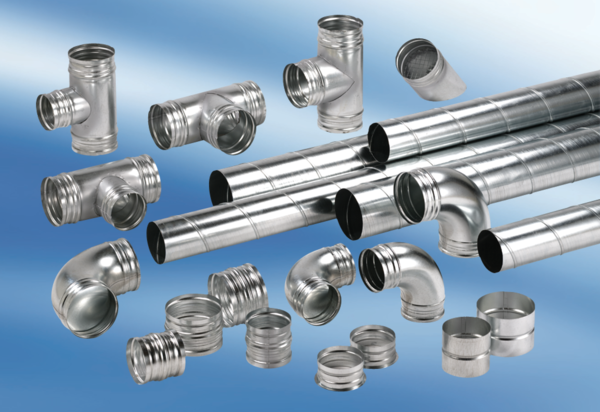 